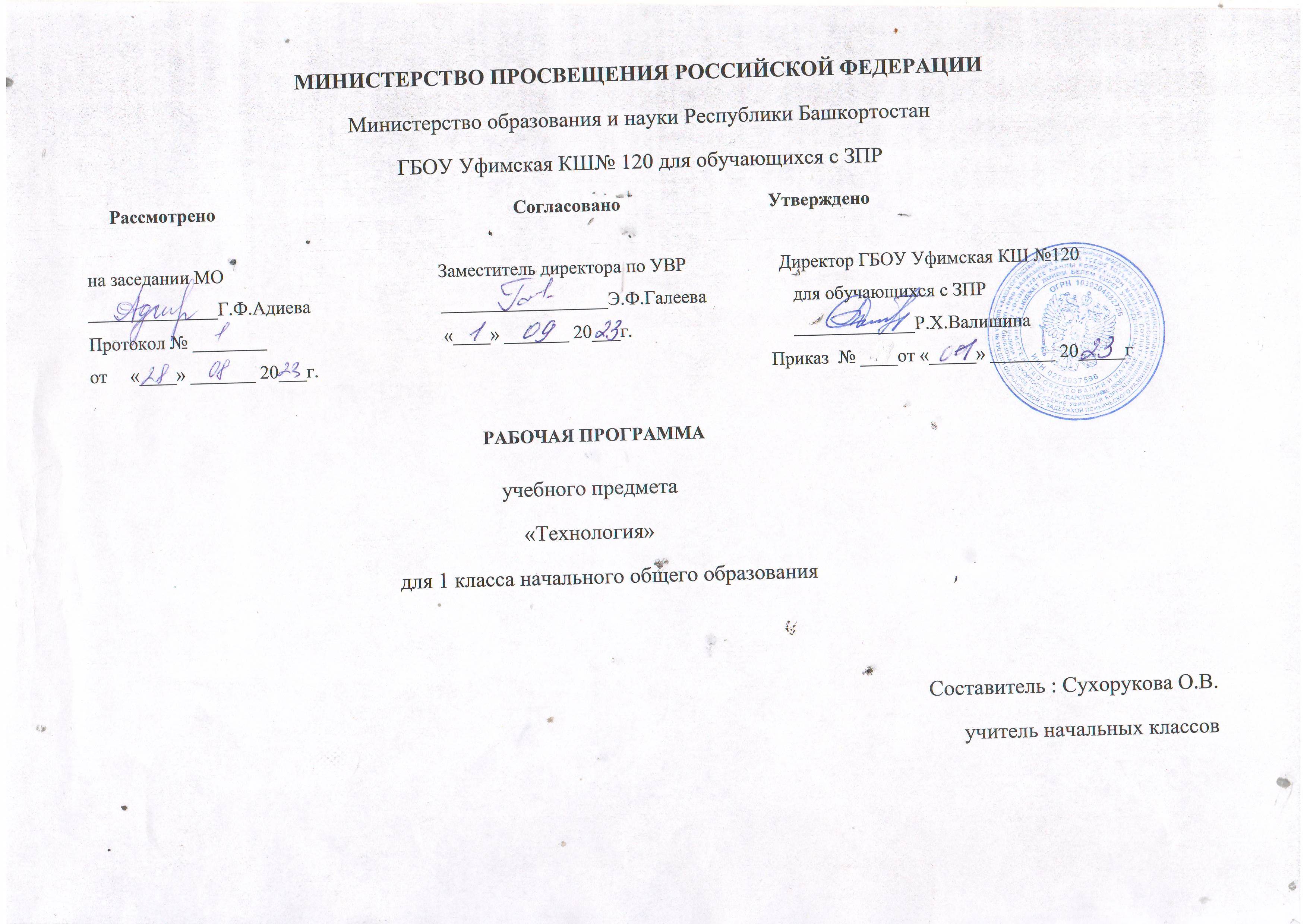 ПОЯСНИТЕЛЬНАЯ ЗАПИСКА Программа по учебному предмету «Технология» (далее соответственно – программа по технологии, технология) составлена  на основе  Федерального государственного образовательного стандарта начального общего образования (Приказ Министерства просвещения России от 31.05.2021г №286 зарегистрирован Министерством Юстиции Российской Федерации 05.07.2021 регистрационный номер № 64100) (далее ФГОС НОО) Федеральной адаптированной начальной образовательной программы начального общего образования обучающихся с задержкой психического развития (Приказ Министерства просвещения России от 24.11.2022 г. № 1023далее ФАОП НОО ЗПР. Программа включает пояснительную записку, содержание обучения, планируемые результаты освоения программы учебного предмета, тематическое планирование. Пояснительная записка отражает общие цели и задачи изучения учебного предмета, характеристику психологических предпосылок к его изучению обучающимися с ЗПР; место в структуре учебного плана, а также подходы к отбору содержания, планируемым результатам и тематическому планированию. Содержание обучения раскрывает содержательные линии для обязательного изучения технологии на уровне начального общего образования с учётом распределённых по модулям проверяемых требований к результатам освоения основной образовательной программы начального общего образования. Программа разработана с учётом актуальных целей и задач обучения и воспитания, развития обучающихся с ЗПР и условий, необходимых для достижения личностных, метапредментных и предметных результатов при освоении предмета «Технология». Федеральная рабочая программа по технологии на уровне начального общего образования составлена на основе требований к результатам освоения федеральной адаптированной образовательной программы начального общего образования, представленных в Федеральном государственном образовательном стандарте начального общего образования обучающихся с ОВЗ.Содержание обучения раскрывается через модули, которые предлагаются для обязательного изучения в каждом классе начальной школы. Приведён перечень универсальных учебных действий — познавательных, коммуникативных и регулятивных, формирование которых может быть достигнуто средствами учебного предмета «Технология» с учётом психофизических особенностей обучающихся с ЗПР начальных классов. В первом, первом дополнительном и втором классах предлагается пропедевтический уровень формирования УУД, поскольку становление универсальности действий на этом этапе обучения только начинается. В познавательных универсальных учебных действиях выделен специальный раздел «Работа с информацией». С учётом того, что выполнение правил совместной деятельности строится на интеграции регулятивных УУД (определённые волевые усилия, саморегуляция, самоконтроль, проявление терпения и доброжелательности при налаживании отношений) и коммуникативных УУД (способность вербальными средствами устанавливать взаимоотношения), их перечень дан в специальном разделе — «Совместная деятельность». В зависимости от степени выраженности нарушений регуляторных процессов младших школьников с ЗПР регулятивные УУД могут формироваться в более долгие сроки, в связи с чем допустимым является оказание помощи организационного плана и руководящий контроль педагога при выполнении учебной работы обучающимися.Планируемые результаты включают личностные, метапредметные результаты за период обучения, а также предметные достижения обучающегося с ЗПР за каждый год обучения в начальной школе.В тематическом планировании описывается программное содержание по всем разделам (темам) содержания обучения каждого класса, а также раскрываются методы и формы организации обучения и характеристика деятельности, которые целесообразно использовать при изучении той или иной темы, с учетом особых образовательных потребностей обучающихся с ЗПР. Изучение предмета «Технология» представляет значительные трудности для обучающихся с ЗПР в силу их психофизических особенностей: незрелость эмоционально-волевой сферы приводит к сложностям инициации волевых усилий при начале работы над изделием; отставание в сформированности регуляции и саморегуляции поведения затрудняет процесс длительного сосредоточения на каком-либо одном действии;недостаточное развитие восприятия является основой возникновения трудностей при выделении существенных (главных) признаках объектов, построении целостного образа, сложностям узнавания известных предметов в незнакомом ракурсе;импульсивность действий, недостаточная выраженность ориентировочного этапа, целенаправленности, низкая продуктивность деятельности приводят к низкому качеству получаемого изделия, недовольству полученным результатом; нарушение внимания: его неустойчивость, сниженная концентрация, повышенная отвлекаемость, нередко сопровождающееся повышенной двигательной и речевой активностью, влечет за собой сложности понимания технологии работы с тем или иным материалом;медленное формирование новых навыков требует многократных указаний и упражнений для их закрепления.Адаптация программы происходит за счет сокращения сложных понятий и терминов; основные сведения в программе даются дифференцированно. Одни факты изучаются таким образом, чтобы обучающиеся с ЗПР смогли опознать их, опираясь на существенные признаки, по другим вопросам обучающиеся получают только общие представления. Ряд сведений познается обучающимися с ЗПР в результате практической деятельности. В курсе технологии осуществляется реализация широкого спектра межпредметных связей, что также способствует лучшему усвоению образовательной программы обучающимися с ЗПР. Математика — моделирование, выполнение расчётов, вычислений, построение простых форм с учетом основ геометрии, работа с геометрическими фигурами, числами.Изобразительное искусство — использование средств художественной выразительности, правил декоративно-прикладного искусства и дизайна.Окружающий мир — природные формы и конструкции как универсальный источник инженерно-художественных идей для мастера; природа как источник сырья, этнокультурные традиции.Родной язык — использование важнейших видов речевой деятельности и основных типов учебных текстов в процессе анализа заданий и обсуждения результатов практической деятельности.Литературное чтение — работа с текстами для создания образа, реализуемого в изделии.Важнейшая особенность уроков технологии в начальной школе — предметно-практическая деятельность как необходимая составляющая целостного процесса интеллектуального, а также духовного и нравственного развития обучающихся с ЗПР младшего школьного возраста.Основной целью предмета является успешная социализация обучающихся с ЗПР, формирование у них функциональной грамотности на базе знакомства и освоения культурологических и конструкторско-технологических знаний (о рукотворном мире и общих правилах его создания в рамках исторически меняющихся технологий) и соответствующих им практических умений, представленных в содержании учебного предмета.Для реализации основной цели данного предмета необходимо решение системы приоритетных задач: образовательных, коррекционно-развивающих и воспитательных.Образовательные задачи курса:формирование общих представлений о культуре и организации трудовой деятельности как важной части общей культуры человека;становление элементарных базовых знаний и представлений о предметном (рукотворном) мире как результате деятельности человека, его взаимодействии с миром природы, правилах и технологиях создания, исторически развивающихся и современных производствах и профессиях;формирование основ чертёжно-графической грамотности, умения работать с простейшей технологической документацией (рисунок, чертёж, эскиз, схема);формирование элементарных знаний и представлений о различных материалах, технологиях их обработки и соответствующих умений.Воспитательные задачи:воспитание уважительного отношения к людям труда, к культурным традициям, понимания ценности предшествующих культур, отражённых в материальном мире;развитие социально ценных личностных качеств: организованности, аккуратности, добросовестного и ответственного отношения к работе, взаимопомощи, волевой саморегуляции, активности и инициативности;воспитание интереса к продуктивной созидательной деятельности, мотивации успеха и достижений, стремления к творческой самореализации;становление экологического сознания, внимательного и вдумчивого отношения к окружающей природе, осознание взаимосвязи рукотворного мира с миром природы;воспитание положительного отношения к коллективному труду, применение правил культуры общения, проявление уважения к взглядам и мнению других людей.Коррекционно-развивающее значение учебного предмета «Технология» Обучающиеся с ЗПР характеризуются существенными индивидуально-типологическими различиями, которые проявляются устойчивостью учебных затруднений (из-за дефицита познавательных способностей), мотивационно-поведенческими особенностями, степенью проявления дисфункций (нарушений ручной моторики, глазомера, возможностей произвольной концентрации и удержания внимания). В связи с этим от учителя требуется обеспечение индивидуального подхода к обучающимся. На уроках технологии для всех обучающихся с ЗПР необходимо:при анализе образца изделий уточнять название и конкретизировать значение каждой детали;выбирать для изготовления изделие с простой конструкцией, которое можно изготовить за одно занятие;осуществлять постоянную смену деятельности для профилактики утомления и пресыщения;трудности в проведении сравнения выполняемой работы с образцом, предметно-инструкционным или графическим планом требуют предварительного обучения указанным действиям. Кроме того недостаточное овладение разными видами контроля результата (глазомерный, инструментальный) повышают роль педагога как внешнего регулятора деятельности и помощника в формировании необходимых навыков, а недостаточность пространственной ориентировки, недоразвитие моторных функций (нарушены моторика пальцев и кисти рук, зрительно-двигательная координация, регуляция мышечного усилия) требует действий, направленных на коррекцию этих дисфункций не только от учителя, но и от других специалистов психолого-педагогического сопровождения.Психокоррекционная направленность учебного предмета «Технология» заключается в расширении и уточнении представлений обучающихся с ЗПР об окружающей предметной и социальной действительности, что реализуется за счет разнообразных заданий, стимулирующих интерес младшего школьника с ЗПР к себе и к миру. Требования речевых отчетов и речевого планирования, постоянно включаемые процесс выполнения работы, способствуют появлению и совершенствованию рефлексивных умений, которые рассматриваются как одно из важнейших психологических новообразований младшего школьного возраста. Коррекция отдельных сторон психической деятельности происходит через развитие восприятия, зрительной памяти и внимания. Уточняются представления о свойствах предметов (цвет, форма, величина) и способах их преобразования. Выполнение различных операций осуществляет пропедевтическую функцию, обеспечивающую усвоение таких тем как измерение, единицы измерения, геометрические фигуры и их свойства, симметрия и др.Место учебного предмета «Технология» в учебном планеВ соответствии с Федеральным государственным образовательным стандартом начального общего образования обучающихся с ОВЗ учебный предмет «Технология» входит в предметную область «Технология» и является обязательным для изучения. Содержание предмета «Технология» структурировано как система тематических модулей и входит в учебный план 1–4 классов программы начального общего образования в объёме двух учебных часов в неделю. 1 класс-66 часовСОДЕРЖАНИЕ УЧЕБНОГО ПРЕДМЕТА «ТЕХНОЛОГИЯ»Содержание программы начинается с характеристики основных структурных единиц курса «Технология», которые соответствуют ФГОС НОО и являются общими для каждого года обучения. Вместе с тем их содержательное наполнение развивается и обогащается концентрически от класса к классу. При этом учитывается, что собственная логика данного учебного курса не является столь же жёсткой, как в ряде других учебных курсов, в которых порядок изучения тем и их развития требует строгой и единой последовательности. На уроках технологии этот порядок и конкретное наполнение разделов в определённых пределах могут быть более свободными и учитывать индивидуальные особенности и особые образовательные потребности обучающихся с ЗПР.Основные модули курса «Технология»:Технологии, профессии и производства.Технологии ручной обработки материалов:технологии работы с бумагой и картоном;технологии работы с пластичными материалами;технологии работы с природным материалом;технологии работы с текстильными материалами;технологии работы с другими доступными материалами.Конструирование и моделирование:работа с «Конструктором»*;конструирование и моделирование из бумаги, картона, пластичных материалов, природных и текстильных материалов;робототехника*.Информационно-коммуникативные технологии*.1 КЛАССМодуль «Технологии, профессии и производства» (4 ч)Природа как источник сырьевых ресурсов и творчества мастеров. Бережное отношение к природе. Общее понятие об изучаемых материалах, их происхождении, разнообразии. Подготовка к работе. Рабочее место, его организация в зависимости от вида работы. Безопасное использование и хранение инструментов.Профессии родных и знакомых. Профессии, связанные с изучаемыми материалами и производствами. Модуль «Технологии ручной обработки материалов» (46 ч)Бережное, экономное и рациональное использование обрабатываемых материалов. Основные технологические операции ручной обработки материалов: разметка деталей, выделение деталей, Способы разметки деталей: по шаблону, с опорой на рисунки, графическую инструкцию, простейшую схему. Способы соединения деталей в изделии: с помощью пластилина, клея, скручивание, сшивание и др. Приёмы и правила аккуратной работы с клеем. Подбор соответствующих инструментов и способов обработки материалов в зависимости от их свойств и видов изделий. Инструменты и приспособления (ножницы, линейка, игла, гладилка, стека, шаблон и др.), их правильное, рациональное и безопасное использование.Пластические массы, их виды (пластилин, пластика и др.). Приёмы изготовления изделий доступной по сложности формы из них: разметка на глаз, отделение части (стекой, отрыванием), придание формы.Наиболее распространённые виды бумаги. Их общие свойства. Простейшие способы обработки бумаги различных видов: сгибание и складывание, сминание, обрывание, склеивание и др. Резание бумаги ножницами. Правила безопасной работы, передачи и хранения ножниц. Виды природных материалов (плоские — листья и объёмные — орехи, шишки, семена, ветки). Приёмы работы с природными материалами: соединение деталей (приклеивание, склеивание с помощью прокладки, соединение с помощью пластилина).Общее представление о тканях (текстиле) и свойствах. Швейные инструменты и приспособления (иглы, булавки и др.). Отмеривание и заправка нитки в иголку, строчка прямого стежка.Модуль «Конструирование и моделирование» (14 ч)Простые конструкции из разных материалов (пластические массы, бумага, текстиль и др.) и способы их создания. Общее представление о конструкции изделия. Способы соединения деталей в изделиях из разных материалов. Конструирование по модели (на плоскости). Модуль «Информационно-коммуникативные технологии» * (2 ч)Демонстрация учителем готовых материалов на информационных носителях.Универсальные учебные действия (пропедевтический уровень)Познавательные УУД:ориентироваться в терминах, используемых в технологии (в пределах изученного);воспринимать и использовать предложенную инструкцию (устную, графическую);анализировать с помощью учителя устройство простых изделий по образцу, рисунку.Работа с информацией:воспринимать информацию (представленную в объяснении учителя или в учебнике), использовать её в работе;учиться понимать простейшую знаково-символическую информацию (схема, рисунок) и строить под руководством учителя работу в соответствии с ней.Коммуникативные УУД:участвовать в коллективном обсуждении: отвечать на вопросы, уважительно относится к одноклассникам;строить простые высказывания, сообщения в устной форме (по содержанию изученных тем) на доступном уровне.Регулятивные УУД:принимать и удерживать в процессе деятельности предложенную учебную задачу;действовать по плану, предложенному учителем, работать с опорой на графическую инструкцию учебника;организовывать под руководством учителя свою деятельность: производить подготовку к уроку рабочего места, поддерживать на нём порядок в течение урока, производить необходимую уборку по окончании работы.Совместная деятельность:проявлять положительное отношение к включению в совместную работу, к простым видам сотрудничества;принимать участие в парных, групповых, коллективных видах работы, в процессе изготовления изделий осуществлять элементарное сотрудничество.ПЛАНИРУЕМЫЕ РЕЗУЛЬТАТЫ ОСВОЕНИЯ УЧЕБНОГО ПРЕДМЕТА «ТЕХНОЛОГИЯ» НА УРОВНЕ НАЧАЛЬНОГО ОБЩЕГО ОБРАЗОВАНИЯЛичностные результатыВ результате изучения предмета «Технология» в начальной школе у обучающегося с ЗПР будут сформированы следующие личностные новообразования:первоначальные представления о созидательном и нравственном значении труда в жизни человека и общества; уважительное отношение к труду и творчеству мастеров;проявление положительного отношения и интереса к различным видам творческой преобразующей деятельности; мотивация к творческому труду, работе на результат; способность к различным видам практической преобразующей деятельности;проявление устойчивых волевых качества и способность к саморегуляции: организованность, аккуратность, трудолюбие, умение справляться с доступными проблемами;готовность вступать в сотрудничество с другими людьми с учётом этики общения; проявление толерантности и доброжелательности.Метапредметные результаты К концу обучения в начальной школе у обучающегося с ЗПР формируются следующие универсальные учебные действия.Познавательные УУД:ориентироваться в терминах и понятиях, используемых в технологии (в пределах изученного), использовать изученную терминологию в своих устных и письменных высказываниях на доступном уровне;осуществлять анализ объектов и изделий с выделением существенных и несущественных признаков с опорой на план;сравнивать с опорой на план группы объектов/изделий, выделять в них общее и различия;использовать схемы, модели и простейшие чертежи в собственной практической творческой деятельности;использовать освоенные технологии при изготовлении изделий в соответствии с технической, технологической или декоративно-художественной задачей;понимать необходимость поиска новых технологий на основе изучения объектов и законов природы, доступного исторического и современного опыта технологической деятельности.Работа с информацией:осуществлять под руководством учителя поиск необходимой для выполнения работы информации в учебнике и других доступных источниках, анализировать её по предложенному плану;анализировать и использовать знаково-символические средства представления информации для решения задач в умственной и материализованной форме; использовать средства информационно-коммуникационных технологий для решения учебных и практических задач (в том числе Интернет с контролируемым выходом);следовать при выполнении работы инструкциям учителя или представленным в других информационных источниках.Коммуникативные УУД:вступать в диалог, задавать собеседнику вопросы; формулировать собственное мнение и идеи, аргументированно их излагать на доступном уровне; выслушивать разные мнения, учитывать их в диалоге;создавать по плану тексты-описания на основе наблюдений (рассматривания) изделий декоративно-прикладного искусства народов России;строить по плану простые суждения (небольшие тексты) об объекте, его строении, свойствах и способах создания;объяснять с опорой на план, схему последовательность совершаемых действий при создании изделия.Регулятивные УУД:организовывать свою работу (подготовка рабочего места, поддержание и наведение порядка, уборка после работы);выполнять правила безопасности труда при выполнении работы;планировать работу, соотносить свои действия с поставленной целью с опорой на план;устанавливать простые причинно-следственные связи между выполняемыми действиями и их результатами, прогнозировать под руководством учителя действия для получения необходимых результатов;выполнять действия контроля и оценки;проявлять волевую саморегуляцию при выполнении работы.Совместная деятельность:организовывать под руководством учителя совместную работу в группе: принимать участие в обсуждении задачи, распределять роли, выполнять функции руководителя/лидера и подчинённого; осуществлять продуктивное сотрудничество;проявлять интерес к работе товарищей; в доброжелательной форме комментировать и оценивать их достижения; оказывать при необходимости помощь;понимать особенности проектной деятельности, выдвигать несложные идеи решений предлагаемых проектных заданий; предъявлять аргументы для защиты продукта проектной деятельности.Предметные результаты 1 КЛАССК концу обучения в первом классе обучающийся с ЗПР научится:организовывать свой труд под руководством учителя: подготавливать и убирать рабочее место, поддерживать порядок на нём в процессе труда;знать правила безопасной работы ножницами, иглой и аккуратной работы с клеем;знать названия и назначение основных инструментов и приспособлений для ручного труда (линейка, карандаш, ножницы, игла, шаблон, стека и др.), использовать их в практической работе;знать наименования отдельных материалов (бумага, картон, фольга, пластилин, природные, текстильные материалы и пр.) и способы их обработки (сгибание, отрывание, сминание, резание, лепка и пр.); выполнять под руководством учителя доступные технологические приёмы ручной обработки материалов при изготовлении изделий;ориентироваться в наименованиях основных технологических операций: разметка деталей, выделение деталей, сборка изделия;выполнять сборку изделий с помощью клея, ниток и др. по образцу;оформлять изделия строчкой прямого стежка;иметь представление о смысле понятий «изделие», «деталь изделия», «образец», «заготовка», «материал», «инструмент», «приспособление», «конструирование», «аппликация»;выполнять задания с опорой на готовый план;рассматривать простые по конструкции образцы (по вопросам учителя); иметь представление о изученных видах материалов (природные, пластические, бумага, тонкий картон, текстильные, клей и др.), их свойствах (цвет, фактура, форма, гибкость и др.);называть ручные инструменты (ножницы, игла, линейка) и приспособления (шаблон, стека, булавки и др.), безопасно хранить и работать ими;выполнять последовательность изготовления несложных изделий: разметка, резание, сборка, отделка;с помощью учителя выполнять практическую работу с опорой на инструкционную карту, образец, шаблон;иметь представление о простейших видах технической документации (рисунок, схема), конструировать и моделировать изделия из различных материалов по образцу, рисунку.Ш.ТЕМАТИЧЕСКОЕ ПЛАНИРОВАНИЕЕдиная коллекция цифровых образовательных ресурсов http://schoolcollection.edu.ru/ Российское образование http://www.edu.ru Российский образовательный портал http://www.school.edu.ru ИКТ в образовании http://www.ict.edu.ru Российский портал открытого образования http://www.openet.edu.ru Ресурсы для открытой мультимедиа среды http://fcior.edu.ru Интернет-портал для учителя http://www.proshkolu.ru/ Архив учебных программ и презентаций http://www.rusedu.ru/subcat _30.html http://www.luchiki.ucoz.ru/n1. Учебник: .Цирулик Н.А., Проснякова Т.Н. Технология.  Учебник для 1 класса. – Москва Просвещение.2022 №Тема урокаКоличество часовПланируемые результаты деятельности учащихсяДата планируемаяДата фактическая1.Материалы и инструменты.Организация рабочего места.Изготовление изделия из готовых форм.«Кораблик»1Знакомство с понятиями материалы и инструменты. Формирование умения находить и различать материалы и инструменты. Устанавливать связи между видом работы и используемыми материалами и инструментами. Формирование умения организовывать свою деятельность, подготавливать рабочее место, правильно и рационально размещать инструменты и материалы, пользоваться ими2.Знакомство с пластилином. «Фрукты»1Знакомство с правилами безопасной работы с пластилином, инструментами и приспособлениями, необходимыми при работе с ним. Формировать умение рационально размещать материалы и инструменты, соблюдать приёмы безопасного и рационального труда.Учитьь детей передовать форму и характерные особенности фруктов, использовать знакомые с д/с приемы:оттягивание, сглаживание и т.д. Уточнить знание форм: шар, цилиндр3.«Корзинка с грибами»1Закрепить правила безопасной работы с пластилином, умения рационально размещать инструменты и материалы. Упражнять в передаче формы разных грибов, используя приемы лепки пальцами. Научить детей лепить корзину , уточняя знание геометрической формы (диск) Воспитывать стремление добиваться хорошего результата. Развивать мелкую моторику.   4Рисование жгутиками из пластилина.«Цветик семицветик»1Упражнять в передаче различных форм используя уже известные детям приемы лепки (раскатывание жгутиков ладонями) выбирать основу для работы. Учить умению выполнять работу аккуратно. Рационально располагая необходимые инструменты и материалы.5.Рисование пластилином «Яблоко»1Научить детей приемам рисования пластилином. Отделять по маленькому кусочку и приглаживать по форме. Создавать разнообразные колбаски нужного цвета. Смешивать цвета пластилина в виде колбасок или шариков. Размазывать пальчиком. Развивать мелкую моторику.6.Рисование пластилином «Осенний лист»1Учить детей и приему «вливание одного цвета в другой». Закреплять знания детей о колорите осени, полученные в процессе наблюдений за природой в осенний период времени;  закреплять умения детей в работе с пластилином на плоскости.Воспитывать чувство любви к красоте родной природы.7.Знакомство с профессией гончара1Расширять представления детей о профессиях, познакомить с профессией гончара, спецификой его труда.Познакомить с процессом изготовления посуды.                                              8.Знакомство с природными материалами. Его виды.Изделие «Ежик»Из семян и пластилина1Закрепление приемов лепки: раскатывание, оттягивание, сплющивание, прищипывание.Формирование навыков работы с природным материалом. Развитие мелкой моторики.9.Изделие из шишек. «Лебеди»1Закрепление известных приемов лепки: раскатывание жгутиков ладонями, использование в работе природных материала-шишки 10.Изделие из листьев «Бабочка»1Формировать практические навыки работы с разнообразным природным материалом; при изготовлении поделки учить соразмерять ее части; развивать воображение детей, желание сделать поделку красивой; продолжать учить анализировать процесс работы.11.Аппликация из фасоли «Курочка»1Формировать практические навыки работы с разнообразным природным материалом. Развивать мелкую моторику. 12.Аппликация из листьев «Осенний лес»1Учить создавать сюжетные композиции из природного материала – засушенных листьев, лепестков; развивать чувство цвета и композиции; воспитывать интерес и бережное отношение к природе; вызвать желание сохранить её красоту в своих работах.13.Аппликация из листьев «Подсолнух» 1Учить создавать сюжетные композиции из природного материала – засушенных листьев, лепестков; развивать чувство цвета и композиции;14.Аппликация из листьев «Поросенок Фунтик»1Учить создавать сюжетные композиции из природного материала – засушенных листьев, развивать чувство цвета и композиции.15.Знакомство с бумагой. Приемы работы. Правила поведения при работе с клеем и ножницами.Аппликация «Красивые флажки»1Учить детей действовать ножницами. Правильно держать их, сжимать и разжимать кольца. Резать полоску по узкой стороне. Закреплять приемы аккуратного наклеивания. Умение чередовать изображения по цвету. Развивать чувство ритма и чувство цвета. 16.Аппликация«Укрась коврик»1Учить детей резать широкую и узкую  полоску бумаги, правильно держать ножницы, правильно ими пользоваться. Развивать творчество детей, воображение. Воспитывать самостоятельность и активность. 17.Аппликация «Украшение платочка»1Учить выделению углов, сторон. Закреплять знание круглой, квадратной и треугольной формы. Упражнять в подборе цветосочетаний. Учить преобразованию формы, разрезая квадрат на треугольники, круг на полукруги. Развивать композиционные умения, восприятие цвета.18.Аппликация«Мой дом»1Закреплять умение резать полоску бумаги по прямой, срезать углы, составлять изображение из частей. Создавать в аппликации образ большого дома. Закреплять приемы аккуратного наклеивания.19.Кто построит дом большой? Познакомить детей с профессиями связанными со строительством домов20.«Разноцветные бусы»1 Учить срезать углы у прямоугольников и квадратов для получения бусинок овальной и круглой формы. Чередовать бусинки разной формы21.Аппликация«Укрась красивое блюдечко»1Учить детей составлять декоративную композицию на круге: симметрично располагать элементы узора  в середине, чередовать по краям. Развивать чувство ритма, цвета, композиции. 22.Аппликация «Последний листок»1Закреплять умение детей разрезать широкую, узкую полоску бумаги. Складывать полоску бумаги гармошкой, вырезать одинаковые детали. 23.Аппликация из ватных дисков и цветной бумаги «Снегири»1Продолжать учить аккуратно наклеивать детали, пользоваться клеем и кисточкой; закреплять названия геометрических фигур; развивать у детей творческие способности, чувство прекрасного, умение понимать и ценить красоту и богатство окружающего мира: воспитывать бережное отношение к птицам, любовь к живой природе и желание заботиться о птицах.24.Аппликация «Ели большие и маленькие»1Закрепление приемов вырезывания., расположения изображения на широкой полосе. Учить передавать различие по высоте старых и молодых деревьев, их окраски. Старые-темнее, молодые светлее. Закрепление понятия высокие-низкие.25.Аппликация «Петрушка на елке» 1Учить создавать изображения из бумаги. Закреплять умение вырезывать части овальной формы. Упражнять в вырезывании симметричных частей, из бумаги сложенной вдвое.26.Аппликация «Веселый снеговичок» с использованием ватных дисков1Закреплять умение детей закруглять углы у квадрата, чтобы получить круг. Учить оценивать работы сотоварищей. Развивать эстетический вкус.  27.Новогодняя поздравительная открытка1Учить детей делать поздравительную открытку, подбирая и создавая соответствующее празднику изображение. Закреплять приемы вырезывания и наклеивания.28.Профессии наших родителей1Познакомить детей с профессиями людей из ближнего окружения.Уточнить представления о профессиях.29.Оригами из квадратаИстория о любопытном уголке1Учить детей конструировать, сгибая лист бумаги квадратной формы по диагонали, учить сгибать треугольник по схеме, воспитывать у детей внимание и терпение.30.Оригами «Бабочка».1Закреплять умение складывать квадрат по диагонали, показать, что треугольник можно складывать еще раз пополам и все равно получится треугольник.  Учить детей составлять небольшую композицию из оригами, дополнять ее по мере необходимости различными деталями, сделанными из бумаги. Развивать фантазию, воображение31.Оригами «Собачка Тузик»1Продолжать учить детей сгибать лист квадратной формы по горизонтальной и по вертикальной осям закрепить умение складывать квадрат в треугольник, сгибать получившийся треугольник в разных направлениях.32.Оригами «Рыбка»1Продолжать учить детей сгибать лист квадратной формы по горизонтальной и по вертикальной осям закрепить умение складывать квадрат в треугольник, сгибать получившийся треугольник в разных направлениях.33.Оригами «Гриб»1Учить подготавливать квадраты разного цвета. Закрепить умение работать с базовой формой треугольник. Воспитывать терпение, усидчивость.34.Складывание базовой формы оригами «Конверт»1Научить детей складывать конверт. Учить доводить все углы квадрата до центра и проглаживать линию сгиба.35.Техническое моделирование. Знакомство с ЛЕГО. Изделие «Цыпленок»1учить детей работать с конструктором «Лего» используя инструкцию, схему, действуя по образцу и самостоятельно;развивать пространственное воображение, фантазию, творчество;36Постройка мостов для пешеходов1учить детей работать с конструктором «Лего» используя инструкцию, схему, действуя по образцу и самостоятельно;развивать пространственное воображение, фантазию, творчество;37Постройка дома по схеме и образцу1учить детей работать с конструктором «Лего» используя инструкцию, схему, действуя по образцу и самостоятельно;развивать пространственное воображение, фантазию, творчество;38Постройка пирамид1учить детей работать с конструктором «Лего» используя инструкцию, схему, действуя по образцу и самостоятельно;развивать пространственное воображение, фантазию, творчество;39Конструирование легковой машины по образцу1учить детей работать с конструктором «Лего» используя инструкцию, схему, действуя по образцу и самостоятельно;развивать пространственное воображение, фантазию, творчество;40Составь человечка1учить детей работать с конструктором «Лего» используя инструкцию, схему, действуя по образцу и самостоятельно;развивать пространственное воображение, фантазию, творчество;41Подарок папе к 23 февраля поделка «Танк» в технике оригами1Учить детей составлять небольшую композицию из оригами, дополнять ее по мере необходимости различными деталями, сделанными из бумаги. Развивать фантазию, воображение42Моделирование зверей по рисунку ЛЕГО1учить детей работать с конструктором «Лего» используя инструкцию, схему, действуя по образцу и самостоятельно;развивать пространственное воображение, фантазию, творчество;43Работа с фантиками. Аппликация «Волшебный лес»1Учить использовать в работе различные материалы. Воспитывать трудолюбие, аккуратность, фантазию.44Подарок маме к 8 марта «Калы» из ватных дисков и палочек1учить создавать открытку своими руками; 
- развивать моторику рук;
- воспитывать трудолюбие, аккуратность в работе. Использовать в работе различные материалы .45«Серебряные лилии» из фольги1Обучение изготовлению цветов из фольги, развитие творческих способностей, воспитание эстетического вкуса, коррекция мелкой моторики. 46Театр на дисках «Теремок»1Обучение использованию в работе различных материалов. Привитие эстетического вкуса47Театр на дисках «Теремок»1Обучение использованию в работе различных материалов. Привитие эстетического вкуса48Поделки из тарелок одноразовых«Солнышко»1Обучение использованию в работе различных материалов. Привитие эстетического вкуса49Аппликация из салфеток «Бабочка»1Обучение использованию в работе различных материалов. Привитие эстетического вкуса50Аппликация из ватных палочек и дисков «Пудель»1развитие у детей художественно-творческих способностей, воспитывать у детей терпение, усидчивость и фантазию.51Мягкая игрушка из бумаги «Птичка»1сформировать представление о технике выполнения многодетального объемного изделия из бумаги; создать условия для развития навыка образного мышления, конструкторских и творческих способностей, воображения;воспитание аккуратности, эстетического вкуса52Профессия -космонавт1Познакомить детей с профессиями связанными с космосом.53Коллективная работа из одноразовых тарелок «Космонавты»1Обучение использованию в работе различных материалов. Привитие эстетического вкуса.54Работа с пластилином.«Украшение пасхального яичка» 1Закрепление приемов работы с пластилином.Развитие эстетического вкуса и мелкой моторики.55Объемная игрушка из бумаги «Лисичка»1Закрепление умения правильно разрезать широкую и узкую полоску бумаги. Правильно держать ножницы. Закрепление умения выполнения многодетального изделия из бумаги.56Объемная аппликация «Цветы из полосок бумаги»1Закрепление умения правильно разрезать широкую и узкую полоску бумаги. Понятий: длинная, короткая, широкая, узкая. Развитие мелкой моторики . Развитие эстетического вкуса.57Объемная игрушка из бумаги с использованием рулона «Пчелка»1Обучение использованию в работе различных материалов. Закрепление техники выполнения многодетального объемного изделия из бумаги.58Поделки из бумажной гармошки «Медведь»1Закрепить навык складывания бумаги способом «гармошки». Развитие мелкой моторики.59Знакомство с инструментами и приспособлениями для лепки из теста.Выполнение простых изделий «Витой венок»1Упражнять в передаче различных форм используя уже известные детям приемы лепки (раскатывание жгутиков ладонями) выбирать основу для работы. Закрепить правила работы с тестом, умения рационально размещать инструменты и материалы.60Открытка-аппликация  к 9 мая1Учить создавать открытку своими руками.Развивать творческие способности детей.61-62Работа с тестом. Фигурки из формочек. Украшение при помощи различных приспособлений. .Мышка, лисичка, солнце и т.д.Упражнять в различных приемах работы с тестом. Закреплять правила работы с ним. Умения рационально размещать инструменты и материалы.63Работа с тестом .«Цветы-цветочки» Упражнять в различных приемах работы с тестом. Закрепление приемов лепки (отщипнуть, раскатать, сплющить, вытянуть)Развивать мелкую моторику. 64Работа с тестом.«Буквы»Упражнять в различных приемах работы с тестом. Закрепление приемов лепки (отщипнуть, раскатать, сплющить, вытянуть)Научить различным приемам украшения.65-66Информационные технологииПоиск информации обучение детей использованию информационных технологий.